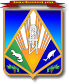 МУНИЦИПАЛЬНОЕ ОБРАЗОВАНИЕХАНТЫ-МАНСИЙСКИЙ РАЙОНХанты-Мансийский автономный округ – ЮграАДМИНИСТРАЦИЯ ХАНТЫ-МАНСИЙСКОГО РАЙОНАП О С Т А Н О В Л Е Н И Еот                               			                                                         №  г. Ханты-МансийскО внесении измененийв постановление администрации Ханты-Мансийского районаот 04.05.2016 № 156 «О Порядке осуществленияглавными распорядителями(распорядителями) бюджетных средств,главными администраторами(администраторами) доходов бюджета,главными администраторами(администраторами) источниковфинансирования дефицита бюджетаХанты-Мансийского районавнутреннего финансового контроляи внутреннего финансового аудита»	В соответствии с Уставом Ханты-Мансийского района:1. Внести в постановление администрации Ханты-Мансийского района от 4 мая 2016 года № 156 «О Порядке осуществления главными распорядителями (распорядителями) бюджетных средств, главными администраторами (администраторами) доходов бюджета, главными администраторами (администраторами) источников финансирования дефицита бюджета Ханты-Мансийского района внутреннего финансового контроля и внутреннего финансового аудита» следующие изменения:1.1. Пункт 6 постановления слова «администрации» исключить.1.2. В приложении к постановлению пункты 12, 18, 31, 35, 37, 38  изложить в новой редакции: «12. К контрольным действиям, осуществляемым должностными лицами, указанными в пункте 5 настоящего Порядка, относятся: проверка оформления документов на соответствие требованиям бюджетного законодательства Российской Федерации и иных нормативных правовых актов, регулирующих бюджетные правоотношения, санкционирование (авторизация) операций (действий по формированию документов, необходимых для выполнения бюджетных процедур), сверка данных, сбор и анализ информации о результатах выполнения бюджетных процедур.».«18. Контрольные действия осуществляются должностными лицами, указанными в пункте 5 настоящего Порядка, в соответствии с их должностными инструкциями (регламентами), в отношении следующих бюджетных процедур:1) составление и представление документов, необходимых для составления и рассмотрения проекта бюджета Ханты-Мансийского района, в том числе обоснований бюджетных ассигнований, реестров расходных обязательств;2) составление и предоставление документов, необходимых для составления кассового плана по доходам бюджета Ханты-Мансийского района, расходам бюджета Ханты-Мансийского района и источникам финансирования дефицита бюджета Ханты-Мансийского района;3) составление, утверждение и ведение бюджетной росписи;4) составление и направление документов, необходимых для формирования и ведения сводной бюджетной росписи, доведения (распределения) бюджетных ассигнований и лимитов бюджетных обязательств;5) составление, утверждение и ведение бюджетных смет, свода бюджетных смет;6) формирование и утверждение муниципальных заданий в отношении подведомственных муниципальных учреждений;7) исполнение бюджетной сметы;8) принятие и исполнение бюджетных обязательств;9) осуществление начисления, учета и контроля за правильностью исчисления, полнотой и своевременностью осуществления платежей (поступления источников финансирования дефицита бюджета) в бюджет Ханты-Мансийского района, пеней и штрафов по ним;10) принятие решений о возврате излишне уплаченных (взысканных) платежей в бюджет Ханты-Мансийского района, а также процентов за несвоевременное осуществление такого возврата и процентов, начисленных на излишне взысканные суммы;11) принятие решений о зачете (уточнении) платежей в бюджет Ханты-Мансийского района;12) процедуры ведения бюджетного учета, в том числе принятия к учету первичных учетных документов (составления сводных учетных документов), отражение информации, указанной в первичных учетных документах, в регистрах бюджетного учета, проведение оценки имущества и обязательств, проведение инвентаризаций;13) составление и представление бюджетной отчетности, сводной бюджетной отчетности.».«31. Деятельность должностных лиц, указанных в пункте 30 настоящего Порядка, основывается на принципах законности, объективности, эффективности, функциональной независимости и профессиональной компетентности, а также системности, ответственности и стандартизации.».«35. В целях планирования аудиторских проверок должностные лица, указанные в пункте 30 настоящего Порядка, обязаны провести предварительный анализ данных об объектах аудита, в том числе сведений о результатах:1) осуществления внутреннего финансового контроля в текущем (очередном) финансовом году;2) проведение в текущем (отчетном) финансовом году контрольных мероприятий комитетом по финансам администрации Ханты-Мансийского района или иными контрольными органами в отношении объектов аудита.».«37. По результатам аудиторской проверки должностными лицами, указанными в пункте 30 настоящего Порядка, составляется акт, в котором отражаются результаты исследований, содержащихся в пункте 36 настоящего Порядка.».«38. На основании акта аудиторской проверки должностными лицами, указанными в пункте 30 настоящего Порядка, составляется заключение о достоверности бюджетной отчетности и соответствия порядка ведения бюджетного учета методологии и стандартам бюджетного учета, установленным Министерством финансов Российской Федерации, где указывается:1) информация о выявленных недостатках и нарушениях (в количественном и денежном выражении), условиях и причинах таких нарушений, а также рисках предоставления недостоверной бюджетной отчетности;2) информация о наличии или отсутствии возражений на акт аудиторской проверки со стороны объектов аудита;3) выводы, предложения и рекомендации по устранению выявленных нарушений и недостатков, принятию мер по минимизации бюджетных рисков, внесению изменений в планы внутреннего финансового контроля, а также предложения по повышению экономности и результативности использования средств бюджета Ханты-Мансийского района.».2. Настоящее постановление вступает в силу после его официального опубликования (обнародования).3. Опубликовать настоящее постановление в газете «Наш район» и разместить на официальном сайте администрации Ханты-Мансийского района.4. Контроль за выполнением постановления оставляю за собой.ГлаваХанты-Мансийского района                                                              К.Р.Минулин